		Residential Construction Network 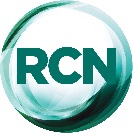 	Membership Application Form 2018-2019		Residential Construction Network 	Membership Application Form 2018-2019		Residential Construction Network 	Membership Application Form 2018-2019		Residential Construction Network 	Membership Application Form 2018-2019		Residential Construction Network 	Membership Application Form 2018-2019		Residential Construction Network 	Membership Application Form 2018-2019		Residential Construction Network 	Membership Application Form 2018-2019		Residential Construction Network 	Membership Application Form 2018-2019		Residential Construction Network 	Membership Application Form 2018-2019		Residential Construction Network 	Membership Application Form 2018-2019		Residential Construction Network 	Membership Application Form 2018-2019		Residential Construction Network 	Membership Application Form 2018-2019		Residential Construction Network 	Membership Application Form 2018-2019		Residential Construction Network 	Membership Application Form 2018-2019		Residential Construction Network 	Membership Application Form 2018-2019		Residential Construction Network 	Membership Application Form 2018-2019		Residential Construction Network 	Membership Application Form 2018-2019		Residential Construction Network 	Membership Application Form 2018-2019		Residential Construction Network 	Membership Application Form 2018-2019		Residential Construction Network 	Membership Application Form 2018-2019		Residential Construction Network 	Membership Application Form 2018-2019		Residential Construction Network 	Membership Application Form 2018-2019		Residential Construction Network 	Membership Application Form 2018-2019		Residential Construction Network 	Membership Application Form 2018-2019		Residential Construction Network 	Membership Application Form 2018-2019		Residential Construction Network 	Membership Application Form 2018-2019		Residential Construction Network 	Membership Application Form 2018-2019		Residential Construction Network 	Membership Application Form 2018-2019		Residential Construction Network 	Membership Application Form 2018-2019		Residential Construction Network 	Membership Application Form 2018-2019MAIN APPLICANT	MAIN APPLICANT	MAIN APPLICANT	MAIN APPLICANT	MAIN APPLICANT	MAIN APPLICANT	MAIN APPLICANT	MAIN APPLICANT	MAIN APPLICANT	MAIN APPLICANT	MAIN APPLICANT	MAIN APPLICANT	MAIN APPLICANT	MAIN APPLICANT	MAIN APPLICANT	MAIN APPLICANT	MAIN APPLICANT	MAIN APPLICANT	MAIN APPLICANT	MAIN APPLICANT	MAIN APPLICANT	MAIN APPLICANT	MAIN APPLICANT	MAIN APPLICANT	MAIN APPLICANT	MAIN APPLICANT	MAIN APPLICANT	MAIN APPLICANT	MAIN APPLICANT	MAIN APPLICANT	Title:Title:First Name:First Name:First Name:First Name:Surname:Surname:Surname:Surname:Surname:Company:Company:Job Title:Job Title:Job Title:Job Title:Job Title:Address:Address:Town/City:Town/City:County:County:County:Postcode: Postcode: Postcode: Phone:Phone:Mobile:Mobile:Mobile:Mobile:Mobile:Email:Email:Email:WebpageWebpageNo. Employees:No. Employees:No. Employees:No. Employees:No. Employees:No. Employees:No. Employees:No. Employees:No. Employees:PRIMARY SERVICE FUNCTION PRIMARY SERVICE FUNCTION PRIMARY SERVICE FUNCTION PRIMARY SERVICE FUNCTION PRIMARY SERVICE FUNCTION PRIMARY SERVICE FUNCTION PRIMARY SERVICE FUNCTION PRIMARY SERVICE FUNCTION PRIMARY SERVICE FUNCTION PRIMARY SERVICE FUNCTION PRIMARY SERVICE FUNCTION PRIMARY SERVICE FUNCTION PRIMARY SERVICE FUNCTION PRIMARY SERVICE FUNCTION PRIMARY SERVICE FUNCTION PRIMARY SERVICE FUNCTION PRIMARY SERVICE FUNCTION PRIMARY SERVICE FUNCTION PRIMARY SERVICE FUNCTION PRIMARY SERVICE FUNCTION PRIMARY SERVICE FUNCTION PRIMARY SERVICE FUNCTION PRIMARY SERVICE FUNCTION PRIMARY SERVICE FUNCTION PRIMARY SERVICE FUNCTION PRIMARY SERVICE FUNCTION PRIMARY SERVICE FUNCTION PRIMARY SERVICE FUNCTION PRIMARY SERVICE FUNCTION PRIMARY SERVICE FUNCTION Acoustics ConsultantAcoustics ConsultantAcoustics ConsultantAcoustics ConsultantAcoustics ConsultantAcoustics ConsultantArchitect:Architect:Architect:Architect:Architect:BREEAM/ AssessorsBREEAM/ AssessorsBREEAM/ AssessorsBREEAM/ AssessorsBREEAM/ AssessorsBREEAM/ AssessorsBuilding ControlBuilding ControlBuilding ControlBuilding ControlBuilding ControlBuilding ControlBuilding SurveyorsBuilding SurveyorsBuilding SurveyorsBuilding SurveyorsBuilding SurveyorsClient Advisor:Client Advisor:Client Advisor:Client Advisor:Client Advisor:Client Advisor:Cost ConsultantCost ConsultantCost ConsultantCost ConsultantCost ConsultantCost ConsultantDeveloperDeveloperDeveloperDeveloperDeveloperEcologistEcologistEcologistEcologistEcologistEcologistFire EngineerFire EngineerFire EngineerFire EngineerFire EngineerFire EngineerFM ConsultantFM ConsultantFM ConsultantFM ConsultantFM ConsultantFunderFunderFunderFunderFunderFunderGovernment BodyGovernment BodyGovernment BodyGovernment BodyGovernment BodyGovernment BodyInterior DesignerInterior DesignerInterior DesignerInterior DesignerInterior DesignerLandscape ArchitectLandscape ArchitectLandscape ArchitectLandscape ArchitectLandscape ArchitectLandscape ArchitectLegal Advisor:Legal Advisor:Legal Advisor:Legal Advisor:Legal Advisor:Legal Advisor:Local AuthorityLocal AuthorityLocal AuthorityLocal AuthorityLocal AuthorityMain ContractorMain ContractorMain ContractorMain ContractorMain ContractorMain ContractorMarketingMarketingMarketingMarketingMarketingMarketingPlanning ConsultantPlanning ConsultantPlanning ConsultantPlanning ConsultantPlanning ConsultantProject Manager:Project Manager:Project Manager:Project Manager:Project Manager:Project Manager:Property Manager:Property Manager:Property Manager:Property Manager:Property Manager:Property Manager:Registered Provider Registered Provider Registered Provider Registered Provider Registered Provider Services Engineer:Services Engineer:Services Engineer:Services Engineer:Services Engineer:Services Engineer:Structural/Civil EngineerStructural/Civil EngineerStructural/Civil EngineerStructural/Civil EngineerStructural/Civil EngineerStructural/Civil EngineerSub-ContractorSub-ContractorSub-ContractorSub-ContractorSub-ContractorSupplierSupplierSupplierSupplierSupplierSupplierSustainabilitySustainabilitySustainabilitySustainabilitySustainabilitySustainabilityTechnical AdvisorTechnical AdvisorTechnical AdvisorTechnical AdvisorTechnical AdvisorOtherOtherOtherOtherOtherOtherSPECIALISMSPECIALISMSPECIALISMSPECIALISMSPECIALISMSPECIALISMSPECIALISMSPECIALISMSPECIALISMSPECIALISMSPECIALISMSPECIALISMSPECIALISMSPECIALISMSPECIALISMSPECIALISMSPECIALISMSPECIALISMSPECIALISMSPECIALISMSPECIALISMSPECIALISMSPECIALISMSPECIALISMSPECIALISMSPECIALISMSPECIALISMSPECIALISMSPECIALISMSPECIALISMMaster-planningMaster-planningMaster-planningMaster-planningMaster-planningMaster-planningNew BuildNew BuildNew BuildNew BuildNew BuildRefurbishmentRefurbishmentRefurbishmentRefurbishmentRefurbishmentRefurbishmentModular/Off site Modular/Off site Modular/Off site Modular/Off site Modular/Off site Modular/Off site Mixed UseMixed UseMixed UseMixed UseMixed UseTower BlocksTower BlocksTower BlocksTower BlocksTower BlocksTower BlocksRegenerationRegenerationRegenerationRegenerationRegenerationRegenerationPrivatePrivatePrivatePrivatePrivateSocialSocialSocialSocialSocialSocialUrbanUrbanUrbanUrbanUrbanUrbanRuralRuralRuralRuralRuralCare HomesCare HomesCare HomesCare HomesCare HomesCare HomesOtherOtherOtherOtherOtherOtherPRSPRSPRSPRSPRSStudentStudentStudentStudentStudentStudentASPIRATIONASPIRATIONASPIRATIONASPIRATIONASPIRATIONASPIRATIONASPIRATIONASPIRATIONASPIRATIONASPIRATIONASPIRATIONASPIRATIONASPIRATIONASPIRATIONASPIRATIONASPIRATIONASPIRATIONASPIRATIONASPIRATIONASPIRATIONASPIRATIONASPIRATIONASPIRATIONASPIRATIONASPIRATIONASPIRATIONASPIRATIONASPIRATIONASPIRATIONASPIRATIONMaster-planningMaster-planningMaster-planningMaster-planningMaster-planningMaster-planningNew BuildNew BuildNew BuildNew BuildNew BuildRefurbishmentRefurbishmentRefurbishmentRefurbishmentRefurbishmentRefurbishmentModular/Off site Modular/Off site Modular/Off site Modular/Off site Modular/Off site Modular/Off site Mixed UseMixed UseMixed UseMixed UseMixed UseTower BlocksTower BlocksTower BlocksTower BlocksTower BlocksTower BlocksRegenerationRegenerationRegenerationRegenerationRegenerationRegenerationPrivatePrivatePrivatePrivatePrivateSocialSocialSocialSocialSocialSocialUrbanUrbanUrbanUrbanUrbanUrbanRuralRuralRuralRuralRuralCare HomesCare HomesCare HomesCare HomesCare HomesCare HomesOtherOtherOtherOtherOtherOtherPRSPRSPRSPRSPRSStudentStudentStudentStudentStudentStudentPROJECT VALUE COVERAGEPROJECT VALUE COVERAGEPROJECT VALUE COVERAGEPROJECT VALUE COVERAGEPROJECT VALUE COVERAGEPROJECT VALUE COVERAGEPROJECT VALUE COVERAGEPROJECT VALUE COVERAGEPROJECT VALUE COVERAGEPROJECT VALUE COVERAGEPROJECT VALUE COVERAGEPROJECT VALUE COVERAGEPROJECT VALUE COVERAGEPROJECT VALUE COVERAGEPROJECT VALUE COVERAGEPROJECT VALUE COVERAGEPROJECT VALUE COVERAGEPROJECT VALUE COVERAGEPROJECT VALUE COVERAGEPROJECT VALUE COVERAGEPROJECT VALUE COVERAGEPROJECT VALUE COVERAGEPROJECT VALUE COVERAGEPROJECT VALUE COVERAGEPROJECT VALUE COVERAGEPROJECT VALUE COVERAGEPROJECT VALUE COVERAGEPROJECT VALUE COVERAGEPROJECT VALUE COVERAGEPROJECT VALUE COVERAGE£0-£100k£0-£100k£0-£100k£0-£100k£0-£100k£0-£100k£100k-£250k£100k-£250k£100k-£250k£100k-£250k£100k-£250k£250-£500k£250-£500k£250-£500k£250-£500k£250-£500k£250-£500k£500k-£1mill£500k-£1mill£500k-£1mill£500k-£1mill£500k-£1mill£500k-£1mill£1mill-£3.5mill£1mill-£3.5mill£1mill-£3.5mill£1mill-£3.5mill£1mill-£3.5mill£3.5mill-£5mill£3.5mill-£5mill£3.5mill-£5mill£3.5mill-£5mill£3.5mill-£5mill£3.5mill-£5mill£5mill-£10mill£5mill-£10mill£5mill-£10mill£5mill-£10mill£5mill-£10mill£5mill-£10mill£10mill-£20mill£10mill-£20mill£10mill-£20mill£10mill-£20mill£10mill-£20millAbove £20millAbove £20millAbove £20millAbove £20millAbove £20millAbove £20millREGIONAL COVERAGE Put 1 for areas you work in Put 2 for interested areas of workREGIONAL COVERAGE Put 1 for areas you work in Put 2 for interested areas of workREGIONAL COVERAGE Put 1 for areas you work in Put 2 for interested areas of workREGIONAL COVERAGE Put 1 for areas you work in Put 2 for interested areas of workREGIONAL COVERAGE Put 1 for areas you work in Put 2 for interested areas of workREGIONAL COVERAGE Put 1 for areas you work in Put 2 for interested areas of workREGIONAL COVERAGE Put 1 for areas you work in Put 2 for interested areas of workREGIONAL COVERAGE Put 1 for areas you work in Put 2 for interested areas of workREGIONAL COVERAGE Put 1 for areas you work in Put 2 for interested areas of workREGIONAL COVERAGE Put 1 for areas you work in Put 2 for interested areas of workREGIONAL COVERAGE Put 1 for areas you work in Put 2 for interested areas of workREGIONAL COVERAGE Put 1 for areas you work in Put 2 for interested areas of workREGIONAL COVERAGE Put 1 for areas you work in Put 2 for interested areas of workREGIONAL COVERAGE Put 1 for areas you work in Put 2 for interested areas of workREGIONAL COVERAGE Put 1 for areas you work in Put 2 for interested areas of workREGIONAL COVERAGE Put 1 for areas you work in Put 2 for interested areas of workREGIONAL COVERAGE Put 1 for areas you work in Put 2 for interested areas of workREGIONAL COVERAGE Put 1 for areas you work in Put 2 for interested areas of workREGIONAL COVERAGE Put 1 for areas you work in Put 2 for interested areas of workREGIONAL COVERAGE Put 1 for areas you work in Put 2 for interested areas of workREGIONAL COVERAGE Put 1 for areas you work in Put 2 for interested areas of workREGIONAL COVERAGE Put 1 for areas you work in Put 2 for interested areas of workREGIONAL COVERAGE Put 1 for areas you work in Put 2 for interested areas of workREGIONAL COVERAGE Put 1 for areas you work in Put 2 for interested areas of workREGIONAL COVERAGE Put 1 for areas you work in Put 2 for interested areas of workREGIONAL COVERAGE Put 1 for areas you work in Put 2 for interested areas of workREGIONAL COVERAGE Put 1 for areas you work in Put 2 for interested areas of workREGIONAL COVERAGE Put 1 for areas you work in Put 2 for interested areas of workREGIONAL COVERAGE Put 1 for areas you work in Put 2 for interested areas of workREGIONAL COVERAGE Put 1 for areas you work in Put 2 for interested areas of workLondonLondonLondonLondonLondonLondonSouth EastSouth EastSouth EastSouth EastSouth EastSouth WestSouth WestSouth WestSouth WestSouth WestSouth WestEast of EnglandEast of EnglandEast of EnglandEast of EnglandEast of EnglandEast of EnglandEast MidlandsEast MidlandsEast MidlandsEast MidlandsEast MidlandsWest MidlandWest MidlandWest MidlandWest MidlandWest MidlandWest MidlandNorth WestNorth WestNorth WestNorth WestNorth WestNorth WestYorkshireYorkshireYorkshireYorkshireYorkshireNorth EastNorth EastNorth EastNorth EastNorth EastNorth EastScotlandScotlandScotlandScotlandScotlandScotlandWalesWalesWalesWalesWalesNorthern IrelandNorthern IrelandNorthern IrelandNorthern IrelandNorthern IrelandNorthern IrelandMEMBERS DETAILS – In addition to Name above who would like to be on the mailing list or future events (use separate sheet if required)MEMBERS DETAILS – In addition to Name above who would like to be on the mailing list or future events (use separate sheet if required)MEMBERS DETAILS – In addition to Name above who would like to be on the mailing list or future events (use separate sheet if required)MEMBERS DETAILS – In addition to Name above who would like to be on the mailing list or future events (use separate sheet if required)MEMBERS DETAILS – In addition to Name above who would like to be on the mailing list or future events (use separate sheet if required)MEMBERS DETAILS – In addition to Name above who would like to be on the mailing list or future events (use separate sheet if required)MEMBERS DETAILS – In addition to Name above who would like to be on the mailing list or future events (use separate sheet if required)MEMBERS DETAILS – In addition to Name above who would like to be on the mailing list or future events (use separate sheet if required)MEMBERS DETAILS – In addition to Name above who would like to be on the mailing list or future events (use separate sheet if required)MEMBERS DETAILS – In addition to Name above who would like to be on the mailing list or future events (use separate sheet if required)MEMBERS DETAILS – In addition to Name above who would like to be on the mailing list or future events (use separate sheet if required)MEMBERS DETAILS – In addition to Name above who would like to be on the mailing list or future events (use separate sheet if required)MEMBERS DETAILS – In addition to Name above who would like to be on the mailing list or future events (use separate sheet if required)MEMBERS DETAILS – In addition to Name above who would like to be on the mailing list or future events (use separate sheet if required)MEMBERS DETAILS – In addition to Name above who would like to be on the mailing list or future events (use separate sheet if required)MEMBERS DETAILS – In addition to Name above who would like to be on the mailing list or future events (use separate sheet if required)MEMBERS DETAILS – In addition to Name above who would like to be on the mailing list or future events (use separate sheet if required)MEMBERS DETAILS – In addition to Name above who would like to be on the mailing list or future events (use separate sheet if required)MEMBERS DETAILS – In addition to Name above who would like to be on the mailing list or future events (use separate sheet if required)MEMBERS DETAILS – In addition to Name above who would like to be on the mailing list or future events (use separate sheet if required)MEMBERS DETAILS – In addition to Name above who would like to be on the mailing list or future events (use separate sheet if required)MEMBERS DETAILS – In addition to Name above who would like to be on the mailing list or future events (use separate sheet if required)MEMBERS DETAILS – In addition to Name above who would like to be on the mailing list or future events (use separate sheet if required)MEMBERS DETAILS – In addition to Name above who would like to be on the mailing list or future events (use separate sheet if required)MEMBERS DETAILS – In addition to Name above who would like to be on the mailing list or future events (use separate sheet if required)MEMBERS DETAILS – In addition to Name above who would like to be on the mailing list or future events (use separate sheet if required)MEMBERS DETAILS – In addition to Name above who would like to be on the mailing list or future events (use separate sheet if required)MEMBERS DETAILS – In addition to Name above who would like to be on the mailing list or future events (use separate sheet if required)MEMBERS DETAILS – In addition to Name above who would like to be on the mailing list or future events (use separate sheet if required)MEMBERS DETAILS – In addition to Name above who would like to be on the mailing list or future events (use separate sheet if required)Title:Title:First Name:First Name:First Name:First Name:First Name:Surname:Surname:Surname:Surname:Surname:Company:Company:Job Title:Job Title:Job Title:Job Title:Job Title:Address:Address:Town/City:Town/City:County:County:County:Postcode: Postcode: Postcode: Phone:Phone:Mobile:Mobile:Mobile:Mobile:Email:Email:Email:Title:Title:First Name:First Name:First Name:First Name:First Name:Surname:Surname:Surname:Surname:Surname:Company:Company:Job Title:Job Title:Job Title:Job Title:Job Title:Address:Address:Town/City:Town/City:County:County:County:Postcode: Postcode: Postcode: Phone:Phone:Mobile:Mobile:Mobile:Mobile:Email:Email:Email:Title:Title:First Name:First Name:First Name:First Name:First Name:Surname:Surname:Surname:Surname:Surname:Company:Company:Job Title:Job Title:Job Title:Job Title:Job Title:Address:Address:Town/City:Town/City:County:County:County:Postcode: Postcode: Postcode: Phone:Phone:Mobile:Mobile:Mobile:Mobile:Email:Email:Email:BOOKING DETAILS – Prices as of 1 August 2019BOOKING DETAILS – Prices as of 1 August 2019BOOKING DETAILS – Prices as of 1 August 2019BOOKING DETAILS – Prices as of 1 August 2019BOOKING DETAILS – Prices as of 1 August 2019BOOKING DETAILS – Prices as of 1 August 2019BOOKING DETAILS – Prices as of 1 August 2019BOOKING DETAILS – Prices as of 1 August 2019BOOKING DETAILS – Prices as of 1 August 2019BOOKING DETAILS – Prices as of 1 August 2019BOOKING DETAILS – Prices as of 1 August 2019BOOKING DETAILS – Prices as of 1 August 2019BOOKING DETAILS – Prices as of 1 August 2019BOOKING DETAILS – Prices as of 1 August 2019BOOKING DETAILS – Prices as of 1 August 2019BOOKING DETAILS – Prices as of 1 August 2019BOOKING DETAILS – Prices as of 1 August 2019BOOKING DETAILS – Prices as of 1 August 2019BOOKING DETAILS – Prices as of 1 August 2019BOOKING DETAILS – Prices as of 1 August 2019BOOKING DETAILS – Prices as of 1 August 2019BOOKING DETAILS – Prices as of 1 August 2019BOOKING DETAILS – Prices as of 1 August 2019BOOKING DETAILS – Prices as of 1 August 2019BOOKING DETAILS – Prices as of 1 August 2019BOOKING DETAILS – Prices as of 1 August 2019BOOKING DETAILS – Prices as of 1 August 2019BOOKING DETAILS – Prices as of 1 August 2019BOOKING DETAILS – Prices as of 1 August 2019BOOKING DETAILS – Prices as of 1 August 2019MEMBERSHIP TYPESMEMBERSHIP TYPESMEMBERSHIP TYPESMEMBERSHIP TYPESMEMBERSHIP TYPESMEMBERSHIP TYPESMEMBERSHIP TYPESMEMBERSHIP TYPESMEMBERSHIP TYPESMEMBERSHIP TYPESMEMBERSHIP TYPESMEMBERSHIP TYPESMEMBERSHIP TYPESMEMBERSHIP TYPESMEMBERSHIP TYPESMEMBERSHIP TYPESMEMBERSHIP TYPESMEMBERSHIP TYPESMEMBERSHIP TYPESMEMBERSHIP TYPESMEMBERSHIP TYPESCOST PER YEARCOST PER YEARCOST PER YEARCOST PER YEARCARRIED FORWARDCARRIED FORWARDCARRIED FORWARDCARRIED FORWARDCARRIED FORWARDSole PractitionerSole PractitionerSole PractitionerSole PractitionerSole PractitionerSole PractitionerSole PractitionerSole PractitionerSole PractitionerSole PractitionerSole PractitionerSole PractitionerSole PractitionerSole PractitionerSole PractitionerSole PractitionerSole PractitionerSole PractitionerSole PractitionerSole PractitionerSole Practitioner£160£160£160£160£ £ £ £ £ Join ECN or HCN and receive a £60 discount (discount price shown)Join ECN or HCN and receive a £60 discount (discount price shown)Join ECN or HCN and receive a £60 discount (discount price shown)Join ECN or HCN and receive a £60 discount (discount price shown)Join ECN or HCN and receive a £60 discount (discount price shown)Join ECN or HCN and receive a £60 discount (discount price shown)Join ECN or HCN and receive a £60 discount (discount price shown)Join ECN or HCN and receive a £60 discount (discount price shown)Join ECN or HCN and receive a £60 discount (discount price shown)Join ECN or HCN and receive a £60 discount (discount price shown)Join ECN or HCN and receive a £60 discount (discount price shown)Join ECN or HCN and receive a £60 discount (discount price shown)Join ECN or HCN and receive a £60 discount (discount price shown)Join ECN or HCN and receive a £60 discount (discount price shown)Join ECN or HCN and receive a £60 discount (discount price shown)Join ECN or HCN and receive a £60 discount (discount price shown)Join ECN or HCN and receive a £60 discount (discount price shown)Join ECN or HCN and receive a £60 discount (discount price shown)Join ECN or HCN and receive a £60 discount (discount price shown)Join ECN or HCN and receive a £60 discount (discount price shown)Join ECN or HCN and receive a £60 discount (discount price shown)£260£260£260£260 £   £   £   £   £  Join ECN and HCN and receive an £105 discount (discount price shown)Join ECN and HCN and receive an £105 discount (discount price shown)Join ECN and HCN and receive an £105 discount (discount price shown)Join ECN and HCN and receive an £105 discount (discount price shown)Join ECN and HCN and receive an £105 discount (discount price shown)Join ECN and HCN and receive an £105 discount (discount price shown)Join ECN and HCN and receive an £105 discount (discount price shown)Join ECN and HCN and receive an £105 discount (discount price shown)Join ECN and HCN and receive an £105 discount (discount price shown)Join ECN and HCN and receive an £105 discount (discount price shown)Join ECN and HCN and receive an £105 discount (discount price shown)Join ECN and HCN and receive an £105 discount (discount price shown)Join ECN and HCN and receive an £105 discount (discount price shown)Join ECN and HCN and receive an £105 discount (discount price shown)Join ECN and HCN and receive an £105 discount (discount price shown)Join ECN and HCN and receive an £105 discount (discount price shown)Join ECN and HCN and receive an £105 discount (discount price shown)Join ECN and HCN and receive an £105 discount (discount price shown)Join ECN and HCN and receive an £105 discount (discount price shown)Join ECN and HCN and receive an £105 discount (discount price shown)Join ECN and HCN and receive an £105 discount (discount price shown)£375£375£375£375 £   £   £   £   £  OrganizationOrganizationOrganizationOrganizationOrganizationOrganizationOrganizationOrganizationOrganizationOrganizationOrganizationOrganizationOrganizationOrganizationOrganizationOrganizationOrganizationOrganizationOrganizationOrganizationOrganization£3750£3750£3750£3750 £   £   £   £   £  Join ECN or HCN and receive a £100 discount (discount price shown)Join ECN or HCN and receive a £100 discount (discount price shown)Join ECN or HCN and receive a £100 discount (discount price shown)Join ECN or HCN and receive a £100 discount (discount price shown)Join ECN or HCN and receive a £100 discount (discount price shown)Join ECN or HCN and receive a £100 discount (discount price shown)Join ECN or HCN and receive a £100 discount (discount price shown)Join ECN or HCN and receive a £100 discount (discount price shown)Join ECN or HCN and receive a £100 discount (discount price shown)Join ECN or HCN and receive a £100 discount (discount price shown)Join ECN or HCN and receive a £100 discount (discount price shown)Join ECN or HCN and receive a £100 discount (discount price shown)Join ECN or HCN and receive a £100 discount (discount price shown)Join ECN or HCN and receive a £100 discount (discount price shown)Join ECN or HCN and receive a £100 discount (discount price shown)Join ECN or HCN and receive a £100 discount (discount price shown)Join ECN or HCN and receive a £100 discount (discount price shown)Join ECN or HCN and receive a £100 discount (discount price shown)Join ECN or HCN and receive a £100 discount (discount price shown)Join ECN or HCN and receive a £100 discount (discount price shown)Join ECN or HCN and receive a £100 discount (discount price shown)£650£650£650£650 £   £   £   £   £  Join ECN and HCN and receive an £230 discount (discount price shown)Join ECN and HCN and receive an £230 discount (discount price shown)Join ECN and HCN and receive an £230 discount (discount price shown)Join ECN and HCN and receive an £230 discount (discount price shown)Join ECN and HCN and receive an £230 discount (discount price shown)Join ECN and HCN and receive an £230 discount (discount price shown)Join ECN and HCN and receive an £230 discount (discount price shown)Join ECN and HCN and receive an £230 discount (discount price shown)Join ECN and HCN and receive an £230 discount (discount price shown)Join ECN and HCN and receive an £230 discount (discount price shown)Join ECN and HCN and receive an £230 discount (discount price shown)Join ECN and HCN and receive an £230 discount (discount price shown)Join ECN and HCN and receive an £230 discount (discount price shown)Join ECN and HCN and receive an £230 discount (discount price shown)Join ECN and HCN and receive an £230 discount (discount price shown)Join ECN and HCN and receive an £230 discount (discount price shown)Join ECN and HCN and receive an £230 discount (discount price shown)Join ECN and HCN and receive an £230 discount (discount price shown)Join ECN and HCN and receive an £230 discount (discount price shown)Join ECN and HCN and receive an £230 discount (discount price shown)Join ECN and HCN and receive an £230 discount (discount price shown)£895£895£895£895 £   £   £   £   £  Advance Event PurchaseAdvance Event PurchaseAdvance Event PurchaseAdvance Event PurchaseAdvance Event PurchaseAdvance Event PurchaseAdvance Event PurchaseAdvance Event PurchaseAdvance Event PurchaseAdvance Event PurchaseAdvance Event PurchaseAdvance Event PurchaseAdvance Event PurchaseAdvance Event PurchaseAdvance Event PurchaseAdvance Event PurchaseAdvance Event PurchaseAdvance Event PurchaseAdvance Event PurchaseAdvance Event PurchaseAdvance Event PurchaseAdvanced purchases are transferable to members who also belong to the ECN & RCNT£Advanced purchases are transferable to members who also belong to the ECN & RCNT£Advanced purchases are transferable to members who also belong to the ECN & RCNT£Advanced purchases are transferable to members who also belong to the ECN & RCNT£Advanced purchases are transferable to members who also belong to the ECN & RCNT£Advanced purchases are transferable to members who also belong to the ECN & RCNT£Advanced purchases are transferable to members who also belong to the ECN & RCNT£Advanced purchases are transferable to members who also belong to the ECN & RCNT£Advanced purchases are transferable to members who also belong to the ECN & RCNT£111111111111111111111£35£35£35£35£££££10 for 910 for 910 for 910 for 910 for 910 for 910 for 910 for 910 for 910 for 910 for 910 for 910 for 910 for 910 for 910 for 910 for 910 for 910 for 910 for 910 for 9£325£325£325£325£££££T16W CONFERENCE 19 NOV 2019T16W CONFERENCE 19 NOV 2019T16W CONFERENCE 19 NOV 2019T16W CONFERENCE 19 NOV 2019T16W CONFERENCE 19 NOV 2019T16W CONFERENCE 19 NOV 2019T16W CONFERENCE 19 NOV 2019T16W CONFERENCE 19 NOV 2019T16W CONFERENCE 19 NOV 2019T16W CONFERENCE 19 NOV 2019T16W CONFERENCE 19 NOV 2019T16W CONFERENCE 19 NOV 2019T16W CONFERENCE 19 NOV 2019T16W CONFERENCE 19 NOV 2019T16W CONFERENCE 19 NOV 2019T16W CONFERENCE 19 NOV 2019T16W CONFERENCE 19 NOV 2019T16W CONFERENCE 19 NOV 2019T16W CONFERENCE 19 NOV 2019T16W CONFERENCE 19 NOV 2019T16W CONFERENCE 19 NOV 2019Conference Pass 19 Nov 2019Conference Pass 19 Nov 2019Conference Pass 19 Nov 2019Conference Pass 19 Nov 2019Conference Pass 19 Nov 2019Conference Pass 19 Nov 2019Conference Pass 19 Nov 2019Conference Pass 19 Nov 2019Conference Pass 19 Nov 2019Conference Pass 19 Nov 2019Conference Pass 19 Nov 2019Conference Pass 19 Nov 2019Conference Pass 19 Nov 2019Conference Pass 19 Nov 2019Conference Pass 19 Nov 2019Conference Pass 19 Nov 2019Conference Pass 19 Nov 2019Conference Pass 19 Nov 2019Conference Pass 19 Nov 2019Conference Pass 19 Nov 2019Conference Pass 19 Nov 2019£200£200£200£200£££££Early Bird rate Book by 28 Sept 2019Early Bird rate Book by 28 Sept 2019Early Bird rate Book by 28 Sept 2019Early Bird rate Book by 28 Sept 2019Early Bird rate Book by 28 Sept 2019Early Bird rate Book by 28 Sept 2019Early Bird rate Book by 28 Sept 2019Early Bird rate Book by 28 Sept 2019Early Bird rate Book by 28 Sept 2019Early Bird rate Book by 28 Sept 2019Early Bird rate Book by 28 Sept 2019Early Bird rate Book by 28 Sept 2019Early Bird rate Book by 28 Sept 2019Early Bird rate Book by 28 Sept 2019Early Bird rate Book by 28 Sept 2019Early Bird rate Book by 28 Sept 2019Early Bird rate Book by 28 Sept 2019Early Bird rate Book by 28 Sept 2019Early Bird rate Book by 28 Sept 2019Early Bird rate Book by 28 Sept 2019Early Bird rate Book by 28 Sept 2019£180£180£180£180£££££RETHINKING SCHOOL DESIGN CONFERENCE 20 NOV 2019RETHINKING SCHOOL DESIGN CONFERENCE 20 NOV 2019RETHINKING SCHOOL DESIGN CONFERENCE 20 NOV 2019RETHINKING SCHOOL DESIGN CONFERENCE 20 NOV 2019RETHINKING SCHOOL DESIGN CONFERENCE 20 NOV 2019RETHINKING SCHOOL DESIGN CONFERENCE 20 NOV 2019RETHINKING SCHOOL DESIGN CONFERENCE 20 NOV 2019RETHINKING SCHOOL DESIGN CONFERENCE 20 NOV 2019RETHINKING SCHOOL DESIGN CONFERENCE 20 NOV 2019RETHINKING SCHOOL DESIGN CONFERENCE 20 NOV 2019RETHINKING SCHOOL DESIGN CONFERENCE 20 NOV 2019RETHINKING SCHOOL DESIGN CONFERENCE 20 NOV 2019RETHINKING SCHOOL DESIGN CONFERENCE 20 NOV 2019RETHINKING SCHOOL DESIGN CONFERENCE 20 NOV 2019RETHINKING SCHOOL DESIGN CONFERENCE 20 NOV 2019RETHINKING SCHOOL DESIGN CONFERENCE 20 NOV 2019RETHINKING SCHOOL DESIGN CONFERENCE 20 NOV 2019RETHINKING SCHOOL DESIGN CONFERENCE 20 NOV 2019RETHINKING SCHOOL DESIGN CONFERENCE 20 NOV 2019RETHINKING SCHOOL DESIGN CONFERENCE 20 NOV 2019RETHINKING SCHOOL DESIGN CONFERENCE 20 NOV 2019Conference Pass 20 Nov 2019Conference Pass 20 Nov 2019Conference Pass 20 Nov 2019Conference Pass 20 Nov 2019Conference Pass 20 Nov 2019Conference Pass 20 Nov 2019Conference Pass 20 Nov 2019Conference Pass 20 Nov 2019Conference Pass 20 Nov 2019Conference Pass 20 Nov 2019Conference Pass 20 Nov 2019Conference Pass 20 Nov 2019Conference Pass 20 Nov 2019Conference Pass 20 Nov 2019Conference Pass 20 Nov 2019Conference Pass 20 Nov 2019Conference Pass 20 Nov 2019Conference Pass 20 Nov 2019Conference Pass 20 Nov 2019Conference Pass 20 Nov 2019Conference Pass 20 Nov 2019£200£200£200£200Early Bird rate Book by 28 Sept 2019Early Bird rate Book by 28 Sept 2019Early Bird rate Book by 28 Sept 2019Early Bird rate Book by 28 Sept 2019Early Bird rate Book by 28 Sept 2019Early Bird rate Book by 28 Sept 2019Early Bird rate Book by 28 Sept 2019Early Bird rate Book by 28 Sept 2019Early Bird rate Book by 28 Sept 2019Early Bird rate Book by 28 Sept 2019Early Bird rate Book by 28 Sept 2019Early Bird rate Book by 28 Sept 2019Early Bird rate Book by 28 Sept 2019Early Bird rate Book by 28 Sept 2019Early Bird rate Book by 28 Sept 2019Early Bird rate Book by 28 Sept 2019Early Bird rate Book by 28 Sept 2019Early Bird rate Book by 28 Sept 2019Early Bird rate Book by 28 Sept 2019Early Bird rate Book by 28 Sept 2019Early Bird rate Book by 28 Sept 2019£180£180£180£180£££££Book to attend both conferencesBook to attend both conferencesBook to attend both conferencesBook to attend both conferencesBook to attend both conferencesBook to attend both conferencesBook to attend both conferencesBook to attend both conferencesBook to attend both conferencesBook to attend both conferencesBook to attend both conferencesBook to attend both conferencesBook to attend both conferencesBook to attend both conferencesBook to attend both conferencesBook to attend both conferencesBook to attend both conferencesBook to attend both conferencesBook to attend both conferencesBook to attend both conferencesBook to attend both conferences£360£360£360£360£££££Early Bird rate Book by 28 Sept 2019Early Bird rate Book by 28 Sept 2019Early Bird rate Book by 28 Sept 2019Early Bird rate Book by 28 Sept 2019Early Bird rate Book by 28 Sept 2019Early Bird rate Book by 28 Sept 2019Early Bird rate Book by 28 Sept 2019Early Bird rate Book by 28 Sept 2019Early Bird rate Book by 28 Sept 2019Early Bird rate Book by 28 Sept 2019Early Bird rate Book by 28 Sept 2019Early Bird rate Book by 28 Sept 2019Early Bird rate Book by 28 Sept 2019Early Bird rate Book by 28 Sept 2019Early Bird rate Book by 28 Sept 2019Early Bird rate Book by 28 Sept 2019Early Bird rate Book by 28 Sept 2019Early Bird rate Book by 28 Sept 2019Early Bird rate Book by 28 Sept 2019Early Bird rate Book by 28 Sept 2019Early Bird rate Book by 28 Sept 2019£320£320£320£320£££££SubtotalSubtotalSubtotalSubtotalSubtotalSubtotalSubtotalSubtotalSubtotalSubtotalSubtotalSubtotalSubtotalSubtotalSubtotalSubtotalSubtotalSubtotalSubtotalSubtotalSubtotalSubtotalSubtotalSubtotalSubtotal£££££VAT @ 20%VAT @ 20%VAT @ 20%VAT @ 20%VAT @ 20%VAT @ 20%VAT @ 20%VAT @ 20%VAT @ 20%VAT @ 20%VAT @ 20%VAT @ 20%VAT @ 20%VAT @ 20%VAT @ 20%VAT @ 20%VAT @ 20%VAT @ 20%VAT @ 20%VAT @ 20%VAT @ 20%VAT @ 20%VAT @ 20%VAT @ 20%VAT @ 20%£££££TOTALTOTALTOTALTOTALTOTALTOTALTOTALTOTALTOTALTOTALTOTALTOTALTOTALTOTALTOTALTOTALTOTALTOTALTOTALTOTALTOTALTOTALTOTALTOTALTOTAL£££££PAYMENT: UPON SUCCESSFUL PROCESS OF APPLICATION AN INVOICE WILL BE ISSUED TO THE PRIMARY APPLICANTPAYMENT: UPON SUCCESSFUL PROCESS OF APPLICATION AN INVOICE WILL BE ISSUED TO THE PRIMARY APPLICANTPAYMENT: UPON SUCCESSFUL PROCESS OF APPLICATION AN INVOICE WILL BE ISSUED TO THE PRIMARY APPLICANTPAYMENT: UPON SUCCESSFUL PROCESS OF APPLICATION AN INVOICE WILL BE ISSUED TO THE PRIMARY APPLICANTPAYMENT: UPON SUCCESSFUL PROCESS OF APPLICATION AN INVOICE WILL BE ISSUED TO THE PRIMARY APPLICANTPAYMENT: UPON SUCCESSFUL PROCESS OF APPLICATION AN INVOICE WILL BE ISSUED TO THE PRIMARY APPLICANTPAYMENT: UPON SUCCESSFUL PROCESS OF APPLICATION AN INVOICE WILL BE ISSUED TO THE PRIMARY APPLICANTPAYMENT: UPON SUCCESSFUL PROCESS OF APPLICATION AN INVOICE WILL BE ISSUED TO THE PRIMARY APPLICANTPAYMENT: UPON SUCCESSFUL PROCESS OF APPLICATION AN INVOICE WILL BE ISSUED TO THE PRIMARY APPLICANTPAYMENT: UPON SUCCESSFUL PROCESS OF APPLICATION AN INVOICE WILL BE ISSUED TO THE PRIMARY APPLICANTPAYMENT: UPON SUCCESSFUL PROCESS OF APPLICATION AN INVOICE WILL BE ISSUED TO THE PRIMARY APPLICANTPAYMENT: UPON SUCCESSFUL PROCESS OF APPLICATION AN INVOICE WILL BE ISSUED TO THE PRIMARY APPLICANTPAYMENT: UPON SUCCESSFUL PROCESS OF APPLICATION AN INVOICE WILL BE ISSUED TO THE PRIMARY APPLICANTPAYMENT: UPON SUCCESSFUL PROCESS OF APPLICATION AN INVOICE WILL BE ISSUED TO THE PRIMARY APPLICANTPAYMENT: UPON SUCCESSFUL PROCESS OF APPLICATION AN INVOICE WILL BE ISSUED TO THE PRIMARY APPLICANTPAYMENT: UPON SUCCESSFUL PROCESS OF APPLICATION AN INVOICE WILL BE ISSUED TO THE PRIMARY APPLICANTPAYMENT: UPON SUCCESSFUL PROCESS OF APPLICATION AN INVOICE WILL BE ISSUED TO THE PRIMARY APPLICANTPAYMENT: UPON SUCCESSFUL PROCESS OF APPLICATION AN INVOICE WILL BE ISSUED TO THE PRIMARY APPLICANTPAYMENT: UPON SUCCESSFUL PROCESS OF APPLICATION AN INVOICE WILL BE ISSUED TO THE PRIMARY APPLICANTPAYMENT: UPON SUCCESSFUL PROCESS OF APPLICATION AN INVOICE WILL BE ISSUED TO THE PRIMARY APPLICANTPAYMENT: UPON SUCCESSFUL PROCESS OF APPLICATION AN INVOICE WILL BE ISSUED TO THE PRIMARY APPLICANTPAYMENT: UPON SUCCESSFUL PROCESS OF APPLICATION AN INVOICE WILL BE ISSUED TO THE PRIMARY APPLICANTPAYMENT: UPON SUCCESSFUL PROCESS OF APPLICATION AN INVOICE WILL BE ISSUED TO THE PRIMARY APPLICANTPAYMENT: UPON SUCCESSFUL PROCESS OF APPLICATION AN INVOICE WILL BE ISSUED TO THE PRIMARY APPLICANTPAYMENT: UPON SUCCESSFUL PROCESS OF APPLICATION AN INVOICE WILL BE ISSUED TO THE PRIMARY APPLICANTPAYMENT: UPON SUCCESSFUL PROCESS OF APPLICATION AN INVOICE WILL BE ISSUED TO THE PRIMARY APPLICANTPAYMENT: UPON SUCCESSFUL PROCESS OF APPLICATION AN INVOICE WILL BE ISSUED TO THE PRIMARY APPLICANTPAYMENT: UPON SUCCESSFUL PROCESS OF APPLICATION AN INVOICE WILL BE ISSUED TO THE PRIMARY APPLICANTPAYMENT: UPON SUCCESSFUL PROCESS OF APPLICATION AN INVOICE WILL BE ISSUED TO THE PRIMARY APPLICANTPAYMENT: UPON SUCCESSFUL PROCESS OF APPLICATION AN INVOICE WILL BE ISSUED TO THE PRIMARY APPLICANTSigned                                                                                                                Signed                                                                                                                Signed                                                                                                                Signed                                                                                                                Signed                                                                                                                Signed                                                                                                                Signed                                                                                                                Signed                                                                                                                Signed                                                                                                                Signed                                                                                                                Signed                                                                                                                Signed                                                                                                                Signed                                                                                                                Signed                                                                                                                Signed                                                                                                                Signed                                                                                                                Signed                                                                                                                Signed                                                                                                                Signed                                                                                                                Signed                                                                                                                Dated                                                               Dated                                                               Dated                                                               Dated                                                               Dated                                                               Dated                                                               Dated                                                               Dated                                                               Dated                                                               Dated                                                               